why does the % not work in the page question, for example with a tablet.------------------------------------------------------------------------------------------------------------------------------------Text page TextI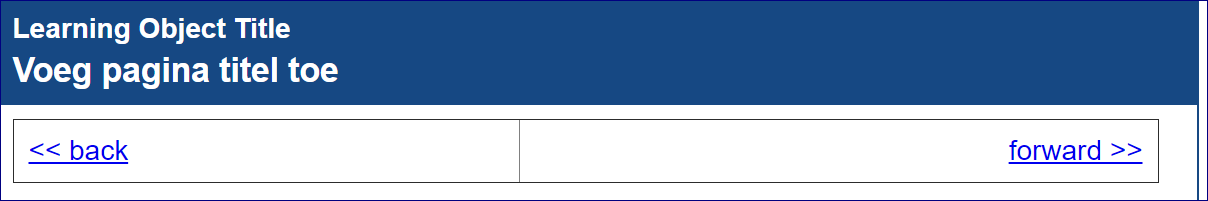 <table border="1" cellpadding="1" cellspacing="1" style="height:6px;width:98%;">  <tbody>    <tr>      <td><a href="#" onclick="x_navigateToPage(false,{type:'linkID',ID:'PG1573855944737'}); return false;">&lt;&lt; back</a>      </td>      <td style="text-align: right;"><a href="#" onclick="x_navigateToPage(false,{type:'linkID',ID:'PG1573855958252'}); return false;">forward &gt;&gt;</a>      </td>    </tr>  </tbody></table>Interactivity > Multiple Choice QuestionPage QuestionPanel Width Full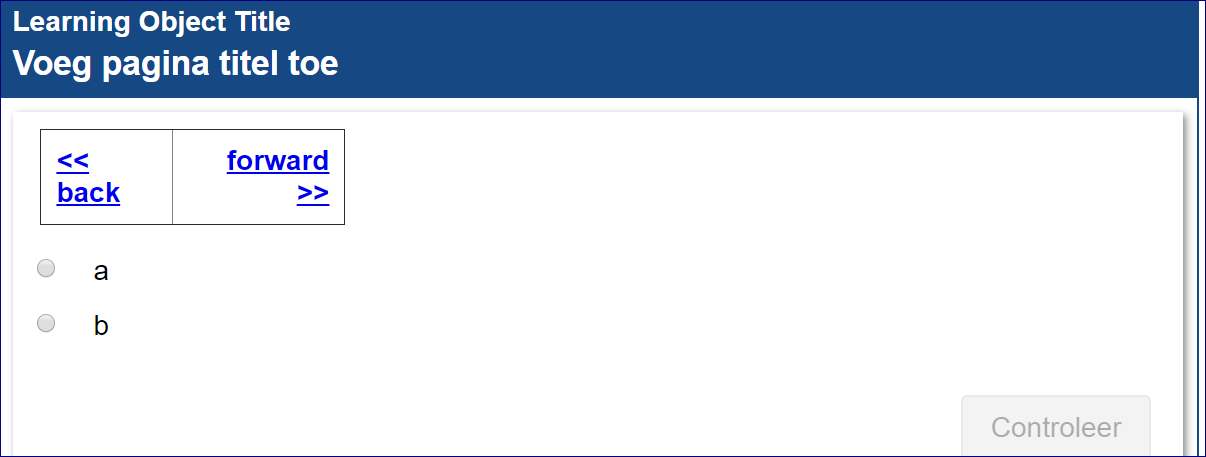 Exactly the same script in the source.